Publicado en Madrid el 14/10/2021 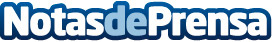 Energías renovables, ¿única solución para salvar la factura de la luz?  La tarifa de la luz se ha triplicado desde 2019, y nadie parece capaz de resolver el gran problema: la dependencia energética. La empresa española Rolwind es una de las voces expertas que claman, cada vez con más fuerza y convencimiento, que la única salvación posible está en la apuesta por las energías renovables, en la autoproducción e incluso en la exportaciónDatos de contacto:Prensa Sheridan+34 91 535 00 68Nota de prensa publicada en: https://www.notasdeprensa.es/energias-renovables-unica-solucion-para-salvar Categorias: Nacional Finanzas Sector Energético http://www.notasdeprensa.es